Universität zu Köln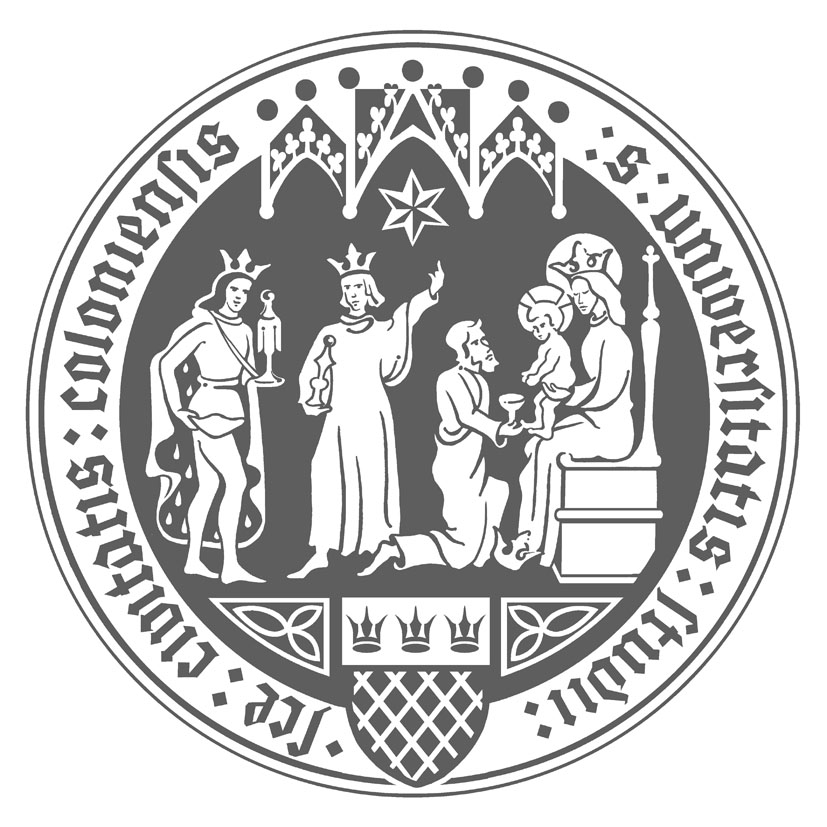 Institut für AltertumskundeEinladung zum Probevortragim Rahmen der LatinavonIsabel Caspar, Bjarne Landgrebe und Sven Johanneszum Thema"Caput victum, Parthum sine nomine truncum. On the Composition of Ali Pasha’s Beheading in Juan Latino‘s Austrias carmen."Freitag, 19.04.2024, 14.00 Uhr in Raum S 67Alle Interessierten sind herzlich eingeladen! Für die Latina-Übung:Anja Bettenworth und Peter Schenk